小樽商科大学OB・OG名簿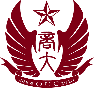 ※不足する場合は適宜コピーしてご記入ください。　　No.　　　　　　　　フリガナ業　種会社・団体名業　種所在地〒Ｅ-mail：TEL：（　　　　　）　　　－〒Ｅ-mail：TEL：（　　　　　）　　　－〒Ｅ-mail：TEL：（　　　　　）　　　－〒Ｅ-mail：TEL：（　　　　　）　　　－〒Ｅ-mail：TEL：（　　　　　）　　　－OB・OG訪問連　絡　先※該当する「連絡」欄に「○」を付けてください。連絡連 絡 先所属部署電話番号・メールアドレス電話番号・メールアドレスOB・OG訪問連　絡　先※該当する「連絡」欄に「○」を付けてください。人事担当者TEL：（　　　　）　　　－　　　Ｅ-mail：TEL：（　　　　）　　　－　　　Ｅ-mail：OB・OG訪問連　絡　先※該当する「連絡」欄に「○」を付けてください。社員個別－－－OB・OG訪問連　絡　先※該当する「連絡」欄に「○」を付けてください。その他（　　　　）TEL：（　　　　）　　　－　　　Ｅ-mail：TEL：（　　　　）　　　－　　　Ｅ-mail：OB・OG訪問について※注意点などございましたらご記入ください。小樽商科大学卒業生在籍者　　総数　　　　　名　　　　（　　　　　年　　　月　　　日現在）小樽商科大学卒業生在籍者　　総数　　　　　名　　　　（　　　　　年　　　月　　　日現在）小樽商科大学卒業生在籍者　　総数　　　　　名　　　　（　　　　　年　　　月　　　日現在）小樽商科大学卒業生在籍者　　総数　　　　　名　　　　（　　　　　年　　　月　　　日現在）小樽商科大学卒業生在籍者　　総数　　　　　名　　　　（　　　　　年　　　月　　　日現在）小樽商科大学卒業生在籍者　　総数　　　　　名　　　　（　　　　　年　　　月　　　日現在）小樽商科大学卒業生在籍者　　総数　　　　　名　　　　（　　　　　年　　　月　　　日現在）氏　　名性別入社年月入社年月勤務先（支店名・営業所名等）所属部課・役職電話番号メールアドレス年月年月年月年月年月年月年月年月年月年月